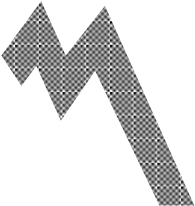 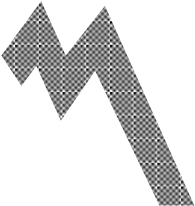 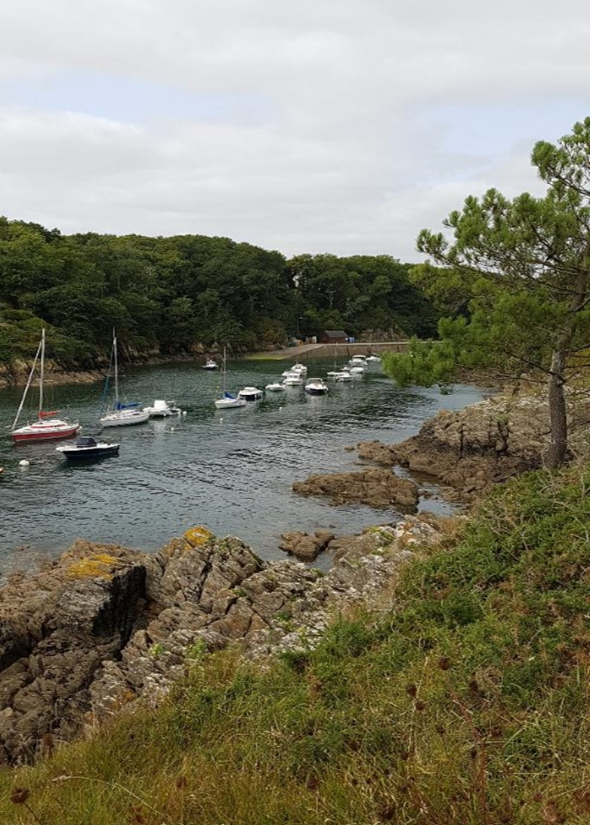 Geneviève Brillet et Jean Pierre Chandelier vous proposent un séjour /randonnée  en étoile de 4 jours à Brigneau, sur le GR 34.Il peut faire beau mais une tempête en cas de grandes marées n‘est pas à exclure.Prévoir des vêtements en conséquenceHébergement : Gite très confortable et récent à 300 mètres du Port de Brigneau       				STEREN AR MORchambres de 2 /5 personnes (lits simple) salle de bains privéeSéjour avec cheminée /salon, cuisine et salle à manger au rez- de -chaussée. Tous équipements « confort ».  La nuitée inclus le petit déjeuner les draps et serviette de toilette.Les pique-nique seront fournis (coût à partager).Le  repas du 1° du soir sera pris  au gite  ( 16 e plus boisson , nous demanderons un 2° repas durant le séjour)Les autres repas seront confectionnés par nous ou restaurantPrix : 29 euros la nuit + taxe de séjour. Possibilité de raccourcir le séjour mais me contacter. Approvisionnement A Moëlan sur Mer à 4 kmsRandonnées : Environ 18 kms par jour, en étoile .Départ du logement ou à une courte distance. Sentier côtier GR 34 vers Riec sur Belon ou Doelan ( petit port pour acheter des fruits de mer)Remontée de l’Aven et découverte du Pays de Gauguin, Descente de la Laita et forêt de Clohars (Quimperlé).Nevez et village de KerhascouëtRandonnée pédestreDu 3 au 7 novembre 2022 Comme un parfum d’embrunsTransport :Train :  Paris/ Montparnasse …….   Lorient.Départ : Le Jeudi 3 NOV 10h56 arrivée 13 H 59  (train 8715)Prix avec carte 39 e et 46 e en 1°Retour : Lundi 7  NOV 15h59  arrivée 19h 10 ( train 8730)Prix avec carte 45 e et 52e en 1°  Nous louerons 2 voitures qui ont bien augmentées !!!!  Environ 350 euros par voiture sur la base de 5 personnes par voiture.Ce séjour se fera en toute convivialité et permettra de découvrir une Bretagne authentique.Que Faire :Contacter les organisateurs :Geneviève 06 80 66 65 01Jean Pierre06 60 61 69 80Remplir la fiche ci-dessousEnvoyer accompagnée d’un chèque de 50 euros.Il est à noter que les personnes inscrites en 2020 seront prioritaires      Fiche d’InscriptionNom :Prénom :Adresse :Tel et email :Coordonnée de la personne à prévenir au cas où :Numéro d’adhérent 22/23 :Numéro d’assurance :